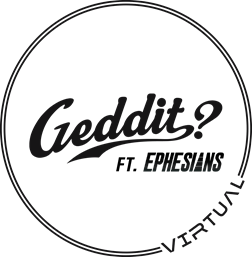 The powerful life God gives in Christ 18 July 2021Ephesians 4:17-3217 Now this I say and testify in the Lord, that you must no longer walk as the Gentiles do, in the futility of their minds. 18 They are darkened in their understanding, alienated from the life of God because of the ignorance that is in them, due to their hardness of heart. 19 They have become callous and have given themselves up to sensuality, greedy to practise every kind of impurity. 20 But that is not the way you learned Christ!— 21 assuming that you have heard about him and were taught in him, as the truth is in Jesus, 22 to put off your old self, which belongs to your former manner of life and is corrupt through deceitful desires, 23 and to be renewed in the spirit of your minds, 24 and to put on the new self, created after the likeness of God in true righteousness and holiness. 25 Therefore, having put away falsehood, let each one of you speak the truth with his neighbour, for we are members one of another. 26 Be angry and do not sin; do not let the sun go down on your anger, 27 and give no opportunity to the devil. 28 Let the thief no longer steal, but rather let him labour, doing honest work with his own hands, so that he may have something to share with anyone in need. 29 Let no corrupting talk come out of your mouths, but only such as is good for building up, as fits the occasion, that it may give grace to those who hear. 30 And do not grieve the Holy Spirit of God, by whom you were sealed for the day of redemption. 31 Let all bitterness and wrath and anger and clamour and slander be put away from you, along with all malice. 32 Be kind to one another, tender-hearted, forgiving one another, as God in Christ forgave you.The Bible is right in pointing out that the default position for all of humanity is not for God.You haven’t lived for God.You haven’t been living for God’s purpose in his people.You haven’t lived for God because you haven’t committed to Jesus. You haven’t lived for God— if you did, it would look different. There would have been a massive break with your past.Instead, you are increasingly insensitive, and powerless. A call-to-action to true humanity and a powerful life God has given in Christ